                                                                                                               ev. č. ČNB: 92-032-18						                evid.č. dodatku č. 5 ČNB: 92-009-21                                                                                                         ev.č. vypůjčitele: 18/025-5
č.j. 3902/2023-UVCR Dodatek č. 5ke smlouvě o výpůjčceSmluvní stranyČeská národní bankakterou zastupuje:  	Ing. Zdeněk Virius, ředitel sekce správní		   	a                             	Ing. Václav Albrecht, LL.M., ředitel odboru správy majetkuse sídlem:  		Na Příkopě 28, 115 03 Praha 1IČO:			48136450DIČ:			CZ48136450Kontaktní osoba: 	Ing. Lenka Cuřínová, tel.: XXXXX, 
e-mail: XXXXX (dále jen „půjčitel“)aČeská republika - Úřad vlády České republikykterou zastupuje: 	Ing. Ivana Hošťálková, ředitelka Odboru majetku a služeb, 
na základě vnitřního předpisuse sídlem: 	nábř. E. Beneše 128/4, Praha 1 – Malá Strana, PSČ 118 01IČO:	00006599DIČ:	CZ00006599Kontaktní osoba: 	Mgr. Pavla Zámečníková, tel.: XXXXX, e-mail: XXXXX (dále je „vypůjčitel“)Článek I.Změna smlouvySmluvní strany se dohodly, že smlouva o výpůjčce uzavřená dne 30. 1. 2018 
(evidenční číslo smlouvy ČNB 92-032-18) ve znění jejich dodatků č. 1 až 4 
(dále jen „smlouva“), se v souladu s ustanovením jejího čl. VII. odst. 2 mění takto:V čl. II – Doba výpůjčky – odst. 1 se doba výpůjčky prodlužuje do 31. 1. 2024.Článek II.Závěrečná ustanoveníOstatní ustanovení smlouvy se nemění.Dodatek se stává platným a účinným dnem podpisu oběma smluvními stranami.Dodatek je vyhotoven ve třech stejnopisech, z nichž dva obdrží půjčitel a jeden vypůjčitel.V Praze dne 27.01.2023				V Praze dne  30.01.2023Za půjčitele						Za vypůjčitele……………………………………….			……………………………………Ing. Zdeněk Virius v. r.				 	Ing. Ivana Hošťálková v. r.ředitel sekce správní	ředitelka Odboru majetku a služeb………………………………………Ing. Václav Albrecht, LL.M., v. r.ředitel odboru správy majetkuÚřad vlády České republiky
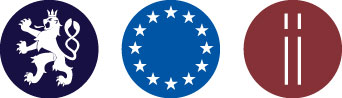 